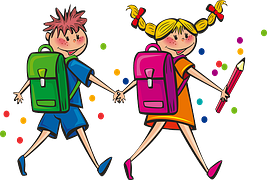                         J í d e l n í č e k od 19. 9. – 23. 9. 2022Základní škola			O b ě d Pondělí 26. 9.		Polévka bramborová se sýrem 				J a b l k o v á    ž e m l o v k a  ,				kakao 1,3,7Úterý 27. 9.			Polévka z míchaných luštěnin			100	Rybí filé s dipem a pažitkou,				vařené brambory, nektarinka				čaj Bonno 1,4,7,9 Středa 28. 9.		S t á t n í     s v á t e k Čtvrtek 29. 9.		Polévka zeleninová s tarhoňou			70/45	Vepřové maso po    b r a t i s l a v s k u ,				houskové knedlíky,				jablečný mošt 1,3,7,9Pátek 30. 9.			Polévka hráškové pyré		200/130	Pečené kuřecí stehno na česneku,				bramborová kaše,  				bílý jogurt s křupínkami,				čaj ovocný 1,7,9	Jídlo je určeno k okamžité spotřebě. Dne 26. 9. 2022Vedoucí ŠJ: Jana Chmelová, kuchařka Vlaďka Zemánková